20.10.2022 Экспертные заключения, предложения к проекту направлять в администрацию муниципального образования поселок Боровский в течение 7 дней до 27.10.2022 (в течение 7 дней со дня размещения проекта – 20.10.2022) по адресу: п. Боровский, ул. Островского, д.33, 2 этаж, кабинет 3 (приемная)  и по электронной почте: Borovskiy-mo@obl72.ru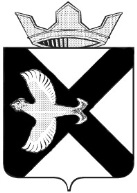 АДМИНИСТРАЦИЯ Муниципального  образования поселок  БоровскийПОСТАНОВЛЕНИЕ________   2022                                                                                                        №____рп. БоровскийТюменского муниципального районаО внесении изменений в постановление от 18.09.2018 № 96 «Об утверждении "Схемы водоснабжения и водоотведения  поселок Боровский на 2016-2025 гг.» (с изменениями от 25.07.2019 №58, 16.07.2020 №46, 05.10.2020 №60, 03.11.2020 №72, 27.11.2020 №81, 29.06.2021 №37, 18.11.2021 №76 )	Внести изменения в приложение постановление от 18.09.2018 № 96 «Об утверждении "Схемы водоснабжения и водоотведения  поселок Боровский на 2016-2025 гг.» (с изменениями от 25.07.2019 №58, 16.07.2020 №46, 05.10.2020 №60, 03.11.2020 №72, 27.11.2020 №81, 29.06.2021 №37, 18.11.2021 №76) - (далее - приложение к Постановлению):Пункт 1.6.2	приложения к Постановлению изложить в новой редакции: «1.6.2. Оценка величины необходимых капитальных вложений в строительство и реконструкцию объектов централизованных систем водоснабжения:Совокупная величина необходимых капитальных вложений в строительство и реконструкцию объектов централизованных систем водоснабжения составляет:269 296,26 тыс. руб., в т.ч.:•	1 этап – 269 296,26 тыс. руб.;•	2 этап – 0 тыс. руб.»Таблицу 19 приложения к Постановлению изложить в новой редакции:Таблица 19Совокупная величина необходимых капитальных вложений в строительство и реконструкцию объектов централизованных систем водоснабжения муниципального образования поселок Боровский на 2019 – 2025 гг.Пункт 1.8	приложения к Постановлению изложить в новой редакции: «1.8. Перечень выявленных бесхозяйных объектов централизованных систем водоснабжения (в случае их выявления) и перечень организаций, уполномоченных на их эксплуатацию:На территории п.Боровский на 01.10.2021г выявлено 6,517 км бесхозяйных объектов централизованной системы холодного водоснабжения:- сети водоснабжения	р.п. Боровский, ул. Мира, 34 (0,199 км);- сети водоснабжения п.Боровский - 2 оч. (ул. Тельмана, ул. Набережная, ул. 8 марта, ул. Лермонтова, ул. Мира) (5,236 км);- водопровод р.п. Боровский, ул. Заречная, в районе жилого дома №68 (0,31 км);- водопровод р.п. Боровский, ул. Сибирская – пер. Андреевский, на участке от жилых домов по ул. Тюменская, 23-25 до ул. Андреевская (0,616 км);- водопровод р.п. Боровский, ул. Советская (0,156 км).Обслуживание бесхозяйных объектов осуществляет ООО «Тюмень Водоканал».Таблицу 34 читать в новой редакции приложения к Постановлению изложить в новой редакцииТаблица 34 Абзац 8 Пункта 2.6. приложения к Постановлению изложить в новой редакции: п. 2.6 Оценка потребности в капитальных вложениях в строительство, реконструкцию и модернизацию объектов централизованной системы водоотведения Совокупная величина необходимых капитальных вложений в строительство и реконструкцию объектов централизованных систем водоотведения п.Боровский составляет  350 140,57 тыс. руб., в т.ч.:	1 этап – 350 140,57 тыс. руб.;	2 этап – 0 тыс. руб.Таблицу 35 читать в новой редакции приложения к Постановлению изложить в новой редакции:Таблица 35 Совокупная величина необходимых капитальных вложений в строительство и реконструкцию объектов централизованных систем водоотведения муниципального образования поселок Боровский на 2019 – 2025 гг.Пункт 2.8. приложения к Постановлению изложить в новой редакции: «2.8	Перечень выявленных бесхозяйных объектов централизованной системы водоотведения (в случае их выявления) и перечень организаций, уполномоченных на их эксплуатацию:На территории п.Боровский на 01.10.2021г выявлены бесхозяйные объекты централизованной системы водоотведения:- КОС (канализационно очистные соор.) р.п. Боровский, ул. Герцена, 116 (972 кв.м.);		 КНС №6 п Боровский, ул Лесной пер, 36 (9,3 кв.м.); КНС №7 п Боровский, ул Новая Озерная, 134 (11,4 кв.м.) сети водоотведения р.п. Боровский, ул. Мира, 34 (0,3535 км);- канализация р.п. Боровский, ул. Советская (0,106 км);- канализация р.п. Боровский, ул. Советская (0,182 км);- канализация р.п. Боровский, ул. Советская (0,05 км);- канализация р.п. Боровский (0,386 км).Обслуживание бесхозяйных объектов осуществляет ООО «Тюмень Водоканал».Приложение 1 «Перечень мероприятий Схемы водоснабжения и водоотведения муниципального образования поселок Боровский на 2019 –2025гг « к «Схеме водоснабжения и водоотведения  поселок Боровский на 2016-2025 гг.» изложить в новой редакции согласно приложению 1 к настоящему постановлению.Глава муниципального образования                                                    С.В.СычеваПриложение 1Перечень мероприятий Схемы водоснабжения и водоотведения муниципального образования поселок Боровский на 2019 – 2025 гг.№ п/пНаименованиеВсего(2019-2025 гг.),тыс. руб.в т.ч. по этапам реализации:в т.ч. по этапам реализации:№ п/пНаименованиеВсего(2019-2025 гг.),тыс. руб.1 этап(2019-2024 гг.)2 этап(2025 г.)Водоснабжение269 296,26269 296,2601Предложения по строительству, реконструкции и техническомуперевооружению сетей водоснабжения269 296,26269 296,260Перечень мероприятий и инвестиционных проектов в системе водоотведенияПеречень мероприятий и инвестиционных проектов в системе водоотведенияПеречень мероприятий и инвестиционных проектов в системе водоотведенияПеречень мероприятий и инвестиционных проектов в системе водоотведения№ п/пНаименованиеНаселенныйпунктОбоснование мероприятияПредложения по новому строительству сооружений и головных насосных станций системы водоотведенияПредложения по новому строительству сооружений и головных насосных станций системы водоотведения1. Повышение надежности оказания услуг водоотведения.2. Создание условий для подключения к централизованным сетям водоотведения домовладений.1Строительство КНС с точкой слива, 1штМО п.Боровский1. Повышение надежности оказания услуг водоотведения.2. Создание условий для подключения к централизованным сетям водоотведения домовладений.2Строительство КНС в районе ул. Мира с учетом вывода из эксплуатации  существующей КНС-3 п.Боровскийп.Боровский1. Повышение надежности оказания услуг водоотведения.2. Создание условий для подключения к централизованным сетям водоотведения домовладений.Предложения по строительству и реконструкции сетей водоотведения для обеспечения нормативной надежности и безопасностиПредложения по строительству и реконструкции сетей водоотведения для обеспечения нормативной надежности и безопасности1. Повышение надежности оказания услуг водоотведения.2. Создание условий для подключения к централизованным сетям водоотведения домовладений.3Строительство канализационного коллектора Д=500мм п. Боровский – Тюмень (ориентировочная протяженность 11000м)МО п.Боровский1. Повышение надежности оказания услуг водоотведения.2. Создание условий для подключения к централизованным сетям водоотведения домовладений.4Строительство квартальных сетей канализации Д=355мм п. Боровский (ориентировочная протяженность 6300м)МО п.Боровский1. Повышение надежности оказания услуг водоотведения.2. Создание условий для подключения к централизованным сетям водоотведения домовладений.5Строительство внутриквартальных сетей канализации Д=160мм с целью обеспечения отдельных территорий населенных пунктов централизованным водоотведением (ориентировочная протяженность 1 720м). МО п. Боровскийп.Боровский1. Повышение надежности оказания услуг водоотведения.2. Создание условий для подключения к централизованным сетям водоотведения домовладений.6Реконструкция внутриквартальных сетей канализации Д=160мм с целью обеспечения отдельных территорий населенных пунктов централизованным водоотведением (ориентировочная протяженность 1 650м). МО п.Боровскийп.Боровский1. Повышение надежности оказания услуг водоотведения.2. Создание условий для подключения к централизованным сетям водоотведения домовладений.7Ликвидация объектов водоотведения выведенных из эксплуатациип.Боровский1. Повышение надежности оказания услуг водоотведения.2. Создание условий для подключения к централизованным сетям водоотведения домовладений.№ п/пНаименованиеВсего (2019-2025 гг.), тыс. руб.в т.ч. по этапам реализации:в т.ч. по этапам реализации:№ п/пНаименованиеВсего (2019-2025 гг.), тыс. руб.1 этап(2019 - 2024 гг.)2 этап(2025 г.)Водоотведение350 140,57350 140,5701Предложения по строительству, реконструкции и техническому перевооружению сетейводоотведения350 140,57140,570№ п/пНаименование мероприятия202020212022202320242025Источник финансированияОбъем инвестиций, тыс. руб.ВодоснабжениеВодоснабжениеВодоснабжениеВодоснабжениеВодоснабжениеВодоснабжениеВодоснабжениеВодоснабжениеВодоснабжениеВодоснабжение1Строительство сетей водоснабжения Д=500мм (участок от точки подключения в г. Тюмень до п. Боровский, ориентировочная протяженность 10350м)Собственные средства (Амортизация)0,001Строительство сетей водоснабжения Д=500мм (участок от точки подключения в г. Тюмень до п. Боровский, ориентировочная протяженность 10350м)Собственные средства (Амортизация будущих периодов)0,001Строительство сетей водоснабжения Д=500мм (участок от точки подключения в г. Тюмень до п. Боровский, ориентировочная протяженность 10350м)94 230,0063 352,4071 645,86Бюджетные средства (Расходы концедента)229 228,26Итого:0,000,0094 230,0063 352,4071 645,860,00229 228,262Строительство ВНС, 1 штСобственные средства (Амортизация)0,002Строительство ВНС, 1 штСобственные средства (Амортизация будущих периодов)0,002Строительство ВНС, 1 шт462,002 402,0027 817,00Бюджетные средства (Расходы концедента)30 681,00Итого:0,000,00462,002 402,0027 817,000,0030 681,003Реконструкция участка водопровода Д=160мм с увеличением пропускной способности до Д=315мм в районе ул. Мира п.Боровский (ориентировочная протяженность 745м)938,708 348,30100,000,000,00плата за подключение (технологическое присоединение) 9 387,00ВСЕГО по водоснабжениюВСЕГО по водоснабжению0,000,000,000,000,000,00Собственные средства (Амортизация)0,00ВСЕГО по водоснабжениюВСЕГО по водоснабжению0,000,000,000,000,000,00Собственные средства (Амортизация будущих периодов)0,00ВСЕГО по водоснабжениюВСЕГО по водоснабжению0,000,0094 692,0065 754,4099 462,860,00Бюджетные средства (Расходы концедента)259 909,26ВСЕГО по водоснабжениюВСЕГО по водоснабжению938,708 348,30100,000,000,000,00плата за подключение (технологическое присоединение) 9 387,00Итого:938,708 348,3094 792,0065 754,4099 462,860,00269 296,26ВодоотведениеВодоотведениеВодоотведениеВодоотведениеВодоотведениеВодоотведениеВодоотведениеВодоотведениеВодоотведениеВодоотведение1Строительство канализационного коллектора Д=500мм п. Боровский – Тюмень (ориентировочная протяженность 11000м)0,00Собственные средства (Амортизация)0,001Строительство канализационного коллектора Д=500мм п. Боровский – Тюмень (ориентировочная протяженность 11000м)0,00Собственные средства (Амортизация будущих периодов)0,001Строительство канализационного коллектора Д=500мм п. Боровский – Тюмень (ориентировочная протяженность 11000м)117 367,0652 749,26100,000,00Бюджетные средства (Расходы концедента)170 216,32Итого:0,000,00117 367,0652 749,26100,000,00170 216,322Строительство КНС с точкой слива, 1штСобственные средства (Амортизация)0,002Строительство КНС с точкой слива, 1штСобственные средства (Амортизация будущих периодов)0,002Строительство КНС с точкой слива, 1шт32 667,0017 382,0012 617,050,00Бюджетные средства (Расходы концедента)62 666,05Итого:0,000,0032 667,0017 382,0012 617,050,0062 666,053Строительство квартальных сетей канализации Д=355мм п. Боровский (ориентировочная протяженность 6300м)Собственные средства (Амортизация)0,003Строительство квартальных сетей канализации Д=355мм п. Боровский (ориентировочная протяженность 6300м)Собственные средства (Амортизация будущих периодов)0,003Строительство квартальных сетей канализации Д=355мм п. Боровский (ориентировочная протяженность 6300м)22 780,0038 492,005 632,170,00Бюджетные средства (Расходы концедента)66 904,17Итого:0,000,0022 780,0038 492,005 632,170,0066 904,174Строительство внутриквартальных сетей канализации Д=160мм с целью обеспечения отдельных территорий населенных пунктов централизованным водоотведением (ориентировочная протяженность 1 720м). МО п. БоровскийСобственные средства (Амортизация)0,004Строительство внутриквартальных сетей канализации Д=160мм с целью обеспечения отдельных территорий населенных пунктов централизованным водоотведением (ориентировочная протяженность 1 720м). МО п. БоровскийСобственные средства (Амортизация будущих периодов)0,004Строительство внутриквартальных сетей канализации Д=160мм с целью обеспечения отдельных территорий населенных пунктов централизованным водоотведением (ориентировочная протяженность 1 720м). МО п. Боровский0,0010 760,005 194,000,00Бюджетные средства (Расходы концедента)15 954,00Итого:0,000,000,0010 760,005 194,000,0015 954,005Реконструкция внутриквартальных сетей канализации Д=160мм с целью обеспечения отдельных территорий населенных пунктов централизованным водоотведением (ориентировочная протяженность 1 650м). МО п.БоровскийСобственные средства (Амортизация)0,005Реконструкция внутриквартальных сетей канализации Д=160мм с целью обеспечения отдельных территорий населенных пунктов централизованным водоотведением (ориентировочная протяженность 1 650м). МО п.БоровскийСобственные средства (Амортизация будущих периодов)0,005Реконструкция внутриквартальных сетей канализации Д=160мм с целью обеспечения отдельных территорий населенных пунктов централизованным водоотведением (ориентировочная протяженность 1 650м). МО п.Боровский4 664,003 643,00100,000,00Бюджетные средства (Расходы концедента)8 407,00Итого:4 664,003 643,00100,000,008 407,006Строительство КНС в районе ул. Мира с учетом вывода из эксплуатации  существующей КНС-3 п.Боровский0,000,0016 632,001 900,002 058,000,00плата за подключение (технологическое присоединение) 20 590,007Ликвидация объектов водоотведения выведенных из эксплуатации0,000,000,000,005 403,030,00Собственные средства (Амортизация будущих периодов)5 403,03ВСЕГО по водоотведениюВСЕГО по водоотведению0,000,000,000,000,000,00Собственные средства (Амортизация)0,00ВСЕГО по водоотведениюВСЕГО по водоотведению0,000,000,000,005 403,030,00Собственные средства (Амортизация будущих периодов)5 403,03ВСЕГО по водоотведениюВСЕГО по водоотведению0,000,00177 478,06123 026,2623 643,220,00Бюджетные средства (Расходы концедента)324 147,54ВСЕГО по водоотведениюВСЕГО по водоотведению0,000,0016 632,001 900,002 058,000,00плата за подключение (технологическое присоединение) 20 590,00Итого:Итого:0,0000,000194 110,06124 926,2631 104,24990,00350 140,57ОбщаяОбщая0,000,000,000,000,000,00Собственные средства (Амортизация)0,00ОбщаяОбщая0,000,000,000,005 403,030,00Собственные средства (Амортизация будущих периодов)5 403,03ОбщаяОбщая0,000,00272 170,06188 780,66123 106,080,00Бюджетные средства (Расходы концедента)584 056,80ОбщаяОбщая938,708 348,3016 732,001 900,002 058,000,00плата за подключение (технологическое присоединение) 29 977,00Итого:Итого:938,708 348,30288 902,06190 680,66130 567,110,00619 436,83